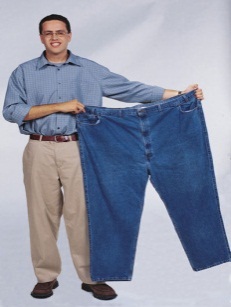 (verbo)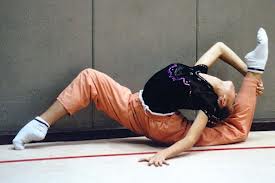 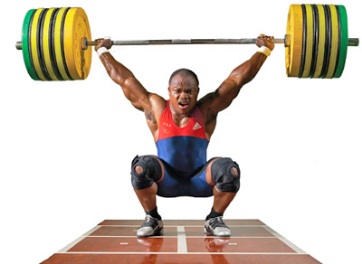 (verbo)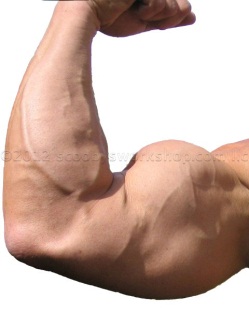 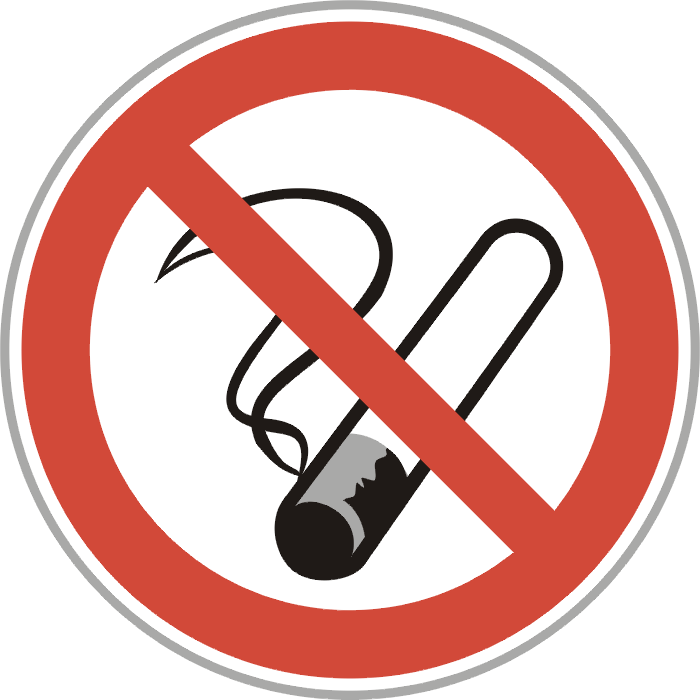 (el verbo)(verbo)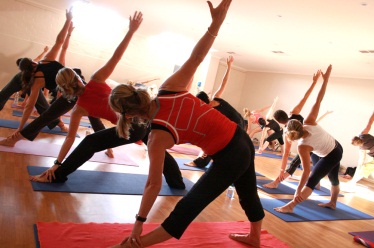 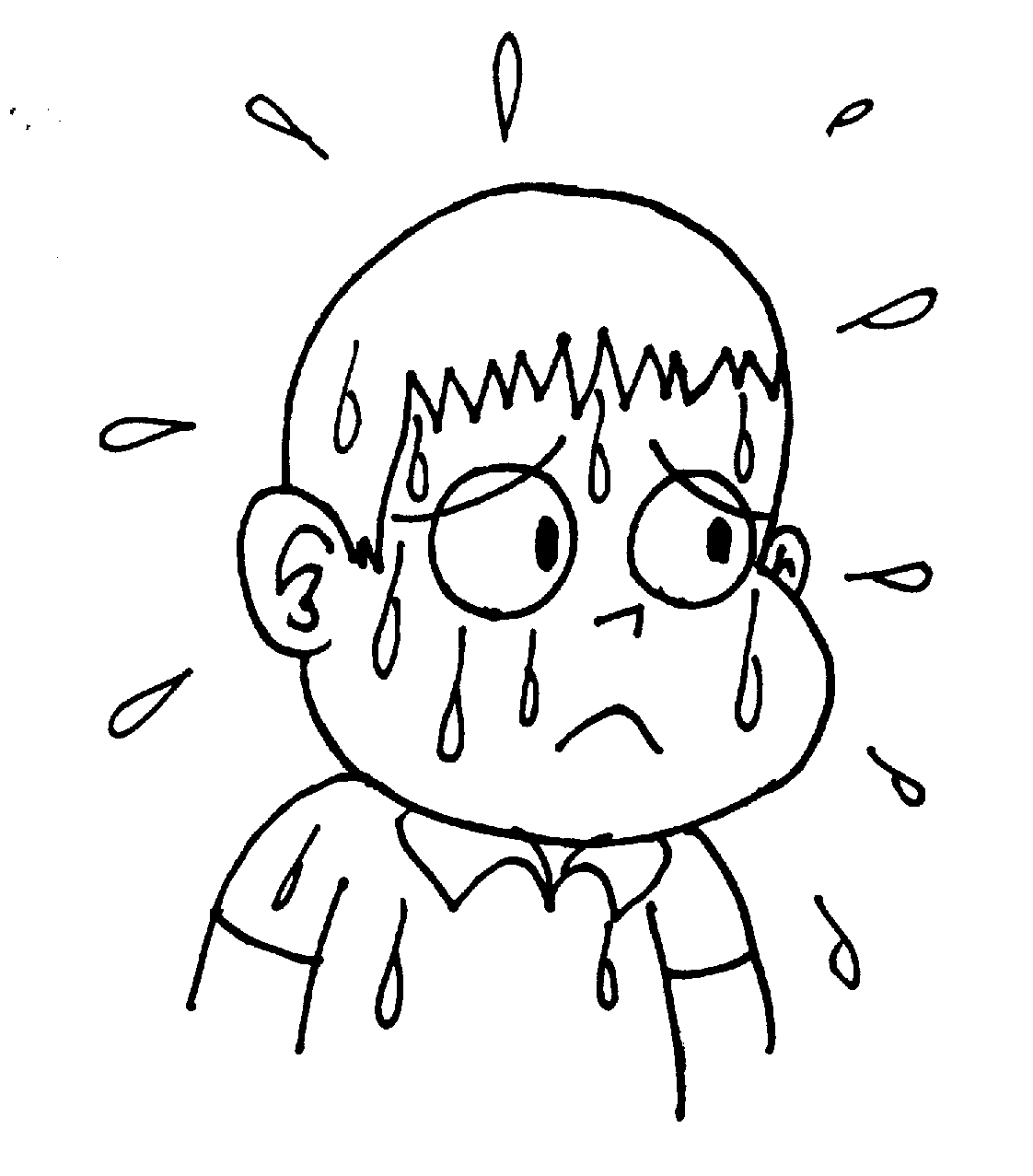 (el verbo)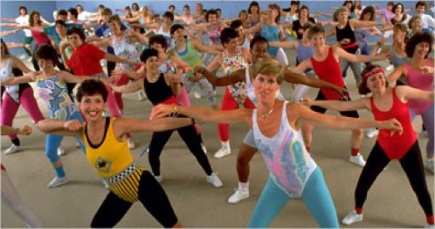 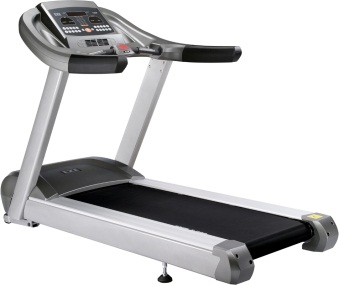 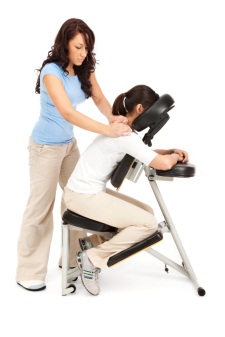 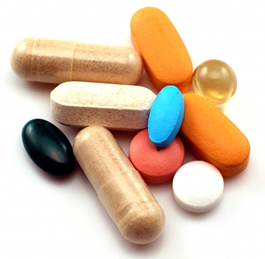 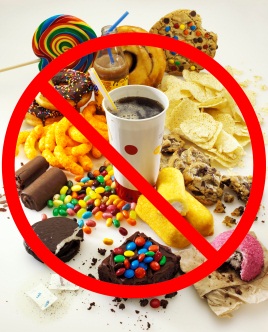 (el verbo)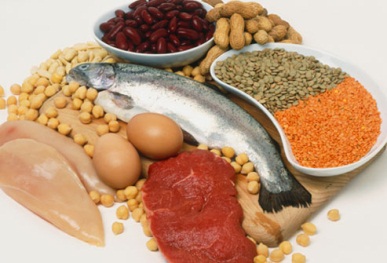 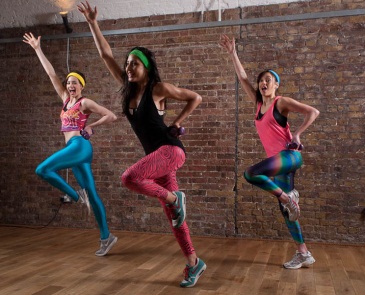 (el verbo)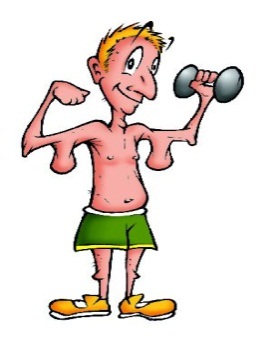 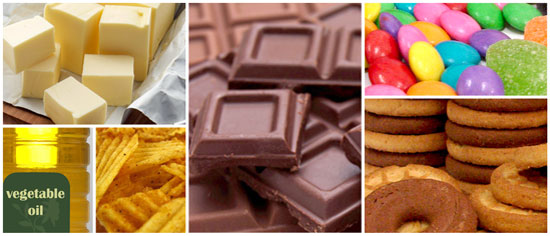 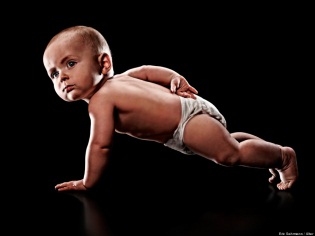 (adjetivo)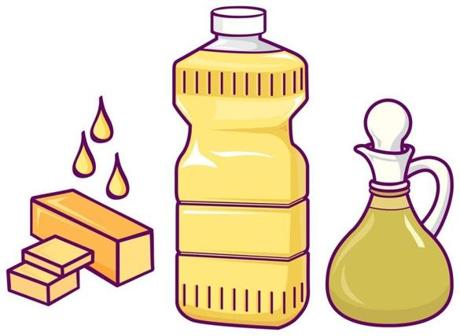 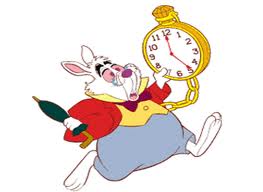 (el verbo)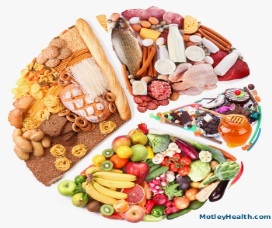 (verbo)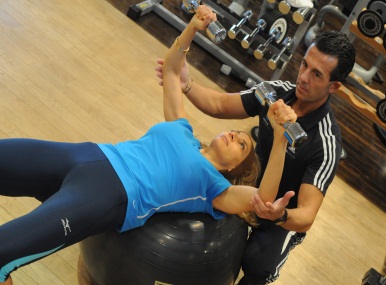 el hombre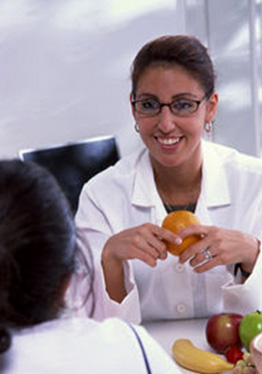 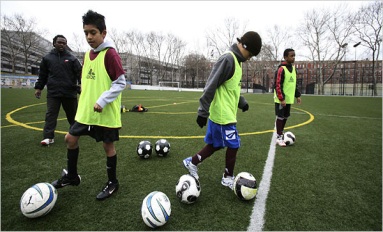 (el verbo)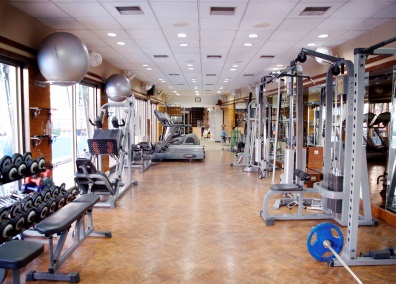 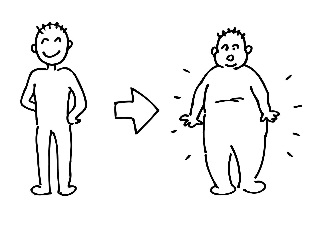 (verbo)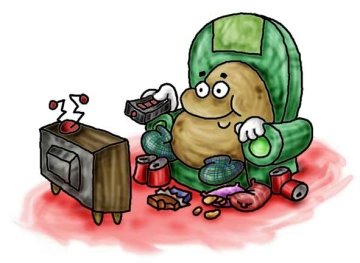 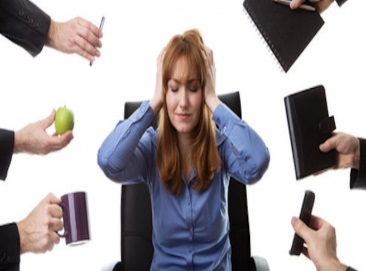 (verbo)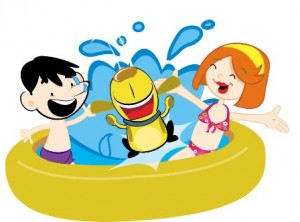 (verbo)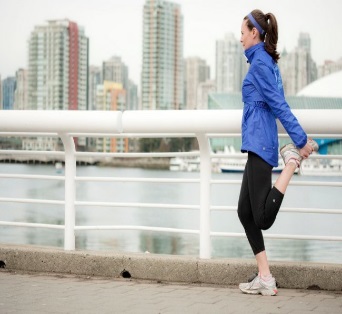 (verbo)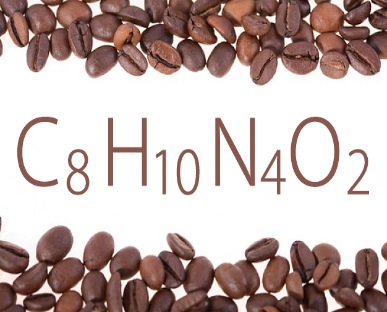 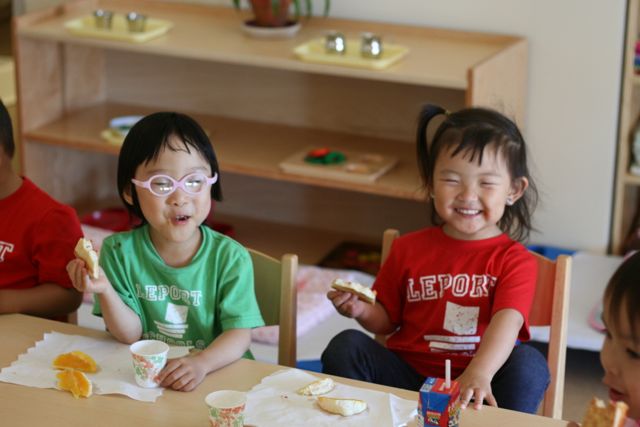 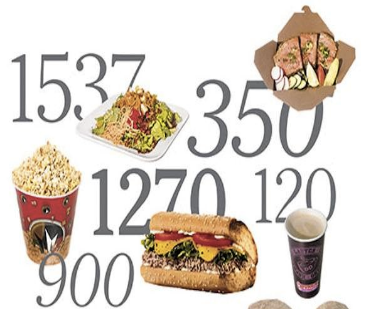 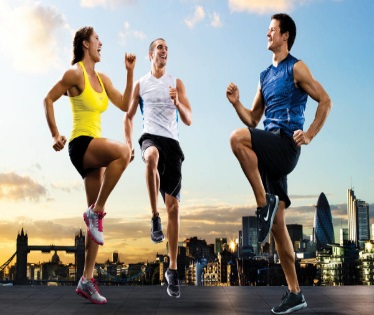 (verbo)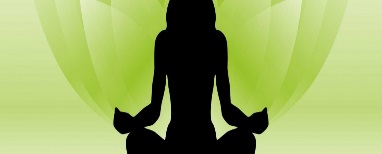 (adjetivo)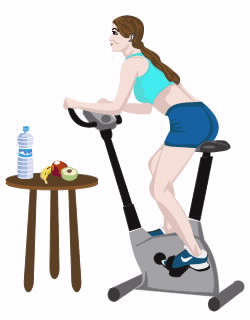 (verbo)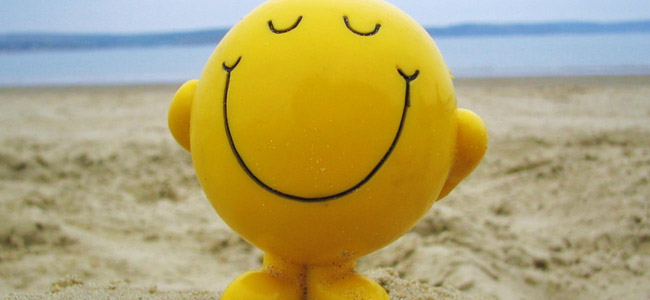 